Chapter 5 Final Reading and Worksheet (WS) PackagePlease read through carefully as there are a few changes since the last one….5.1, 5.2, and 5.3 Vocabulary List with brief definitions Pg 81-82Pg 89-90Pg 95-97[15 marks total; 5 marks per section] 5.1, 5.2., and 5.3 WorksheetsPg 84-88Pg 91-94Pg 99, 101Corrected w/ answer key[show proof!][110 marks total; 10 marks each page]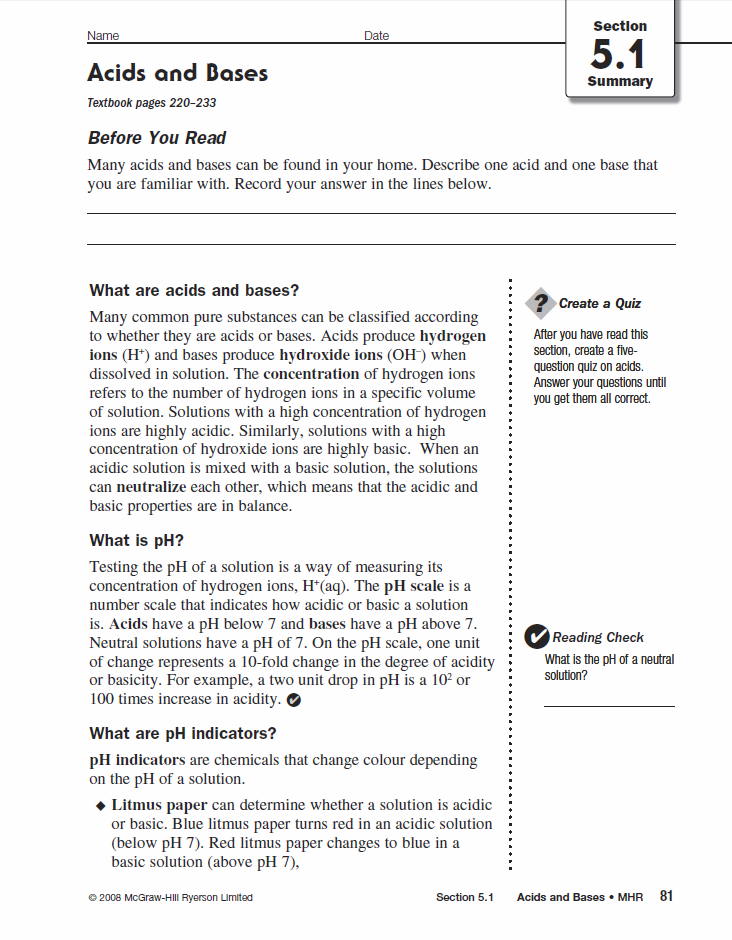 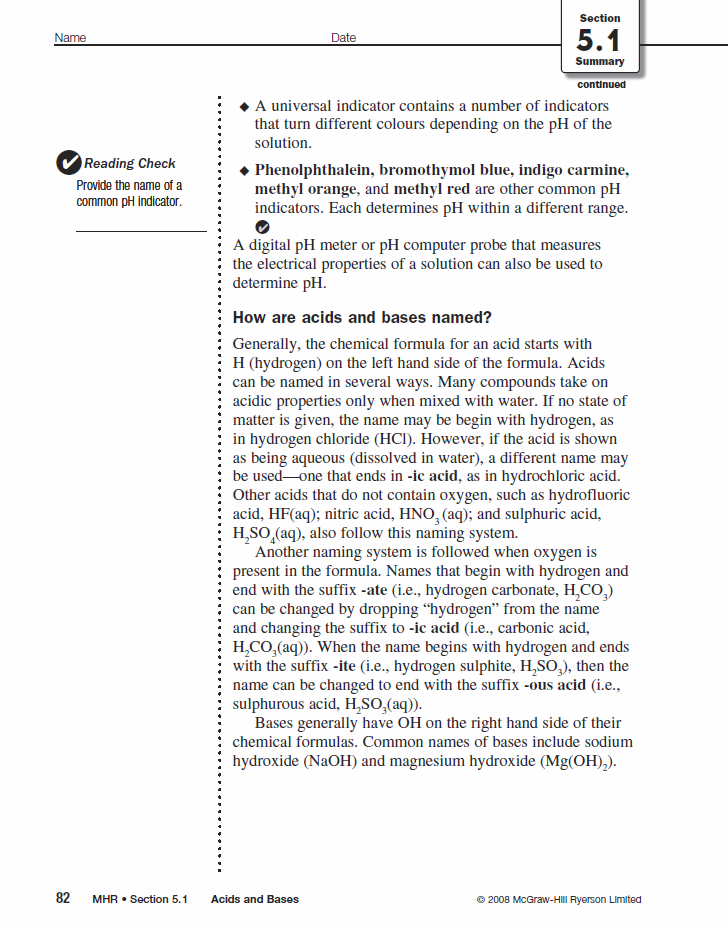 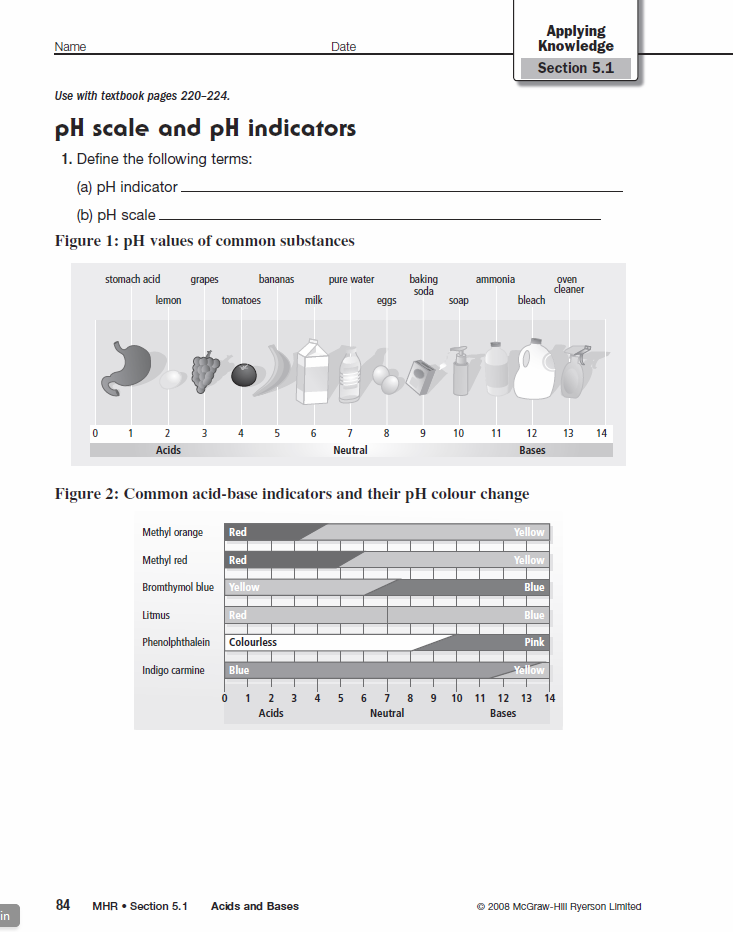 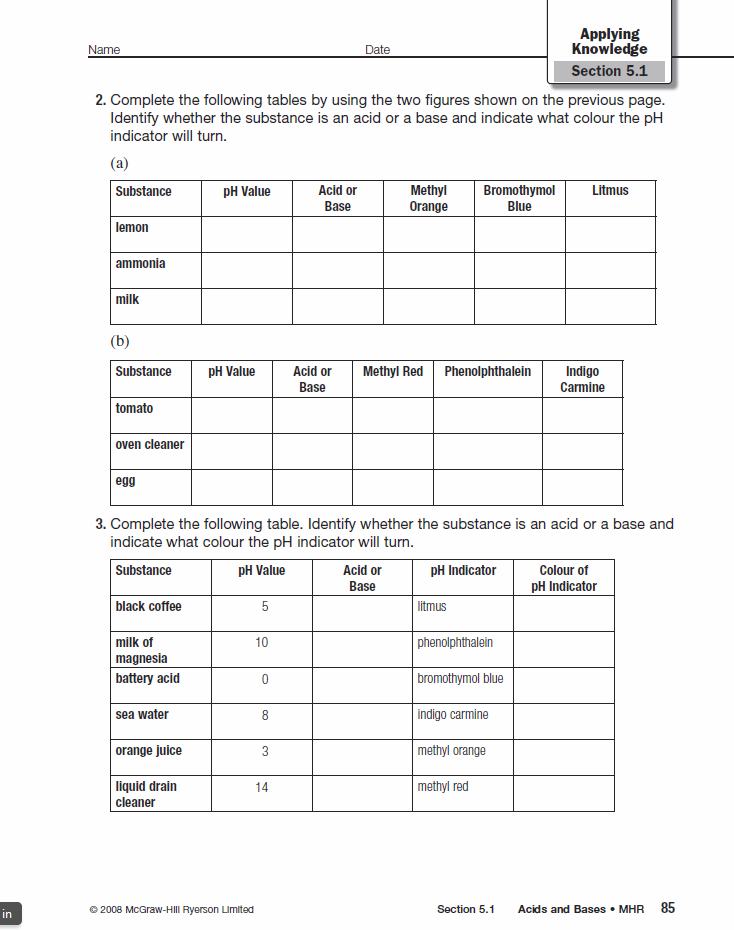 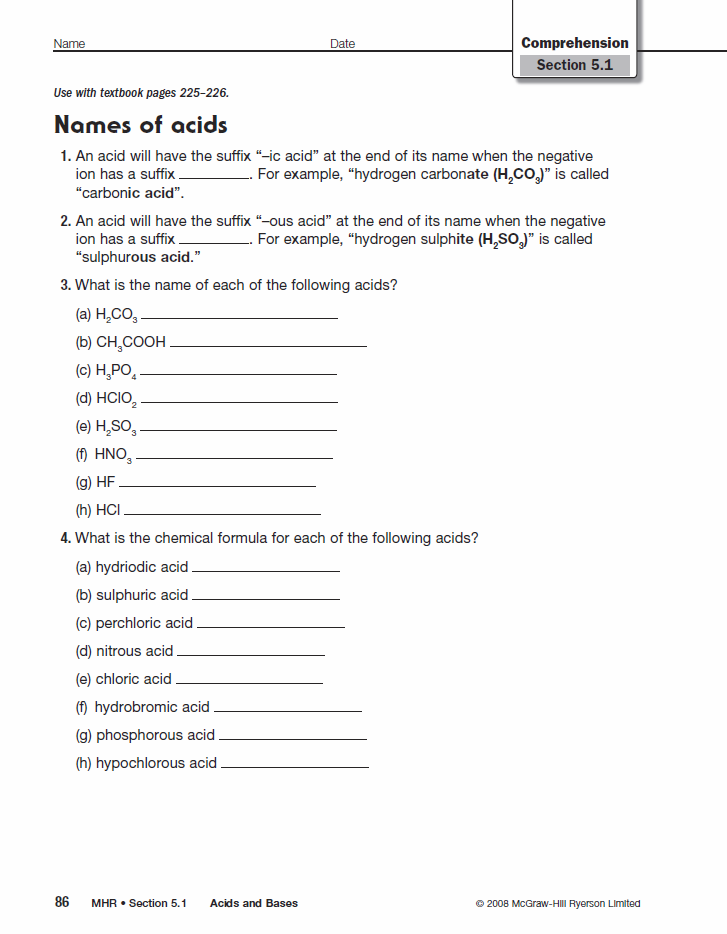 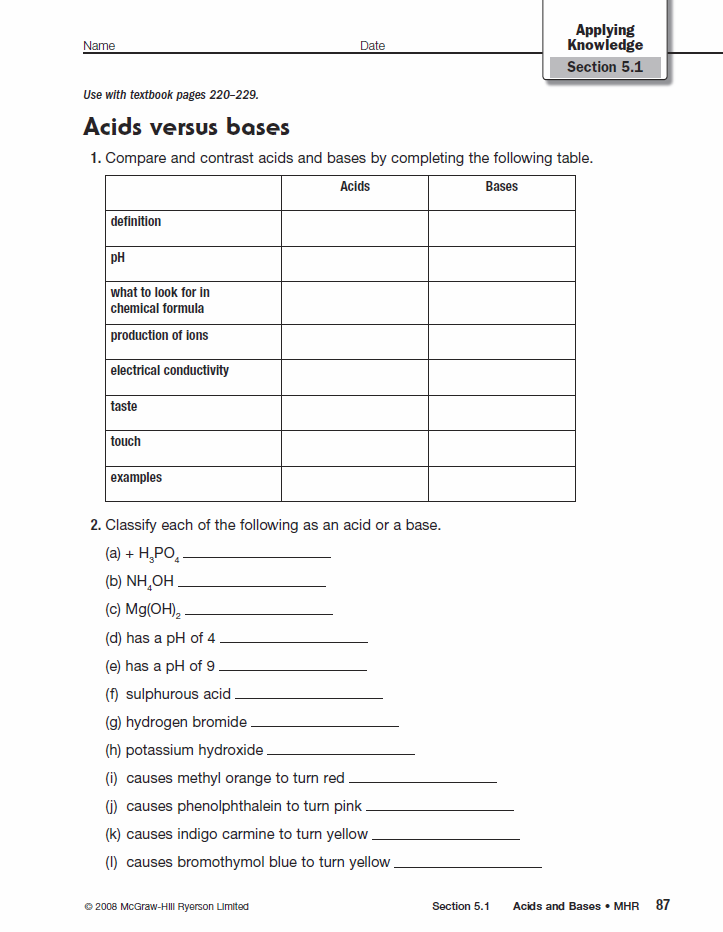 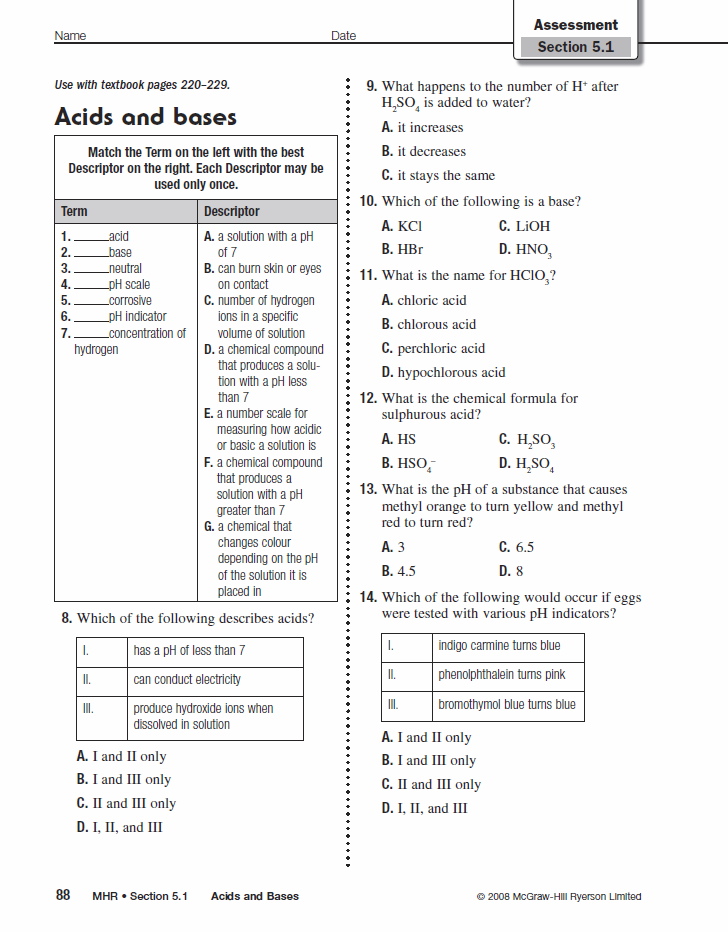 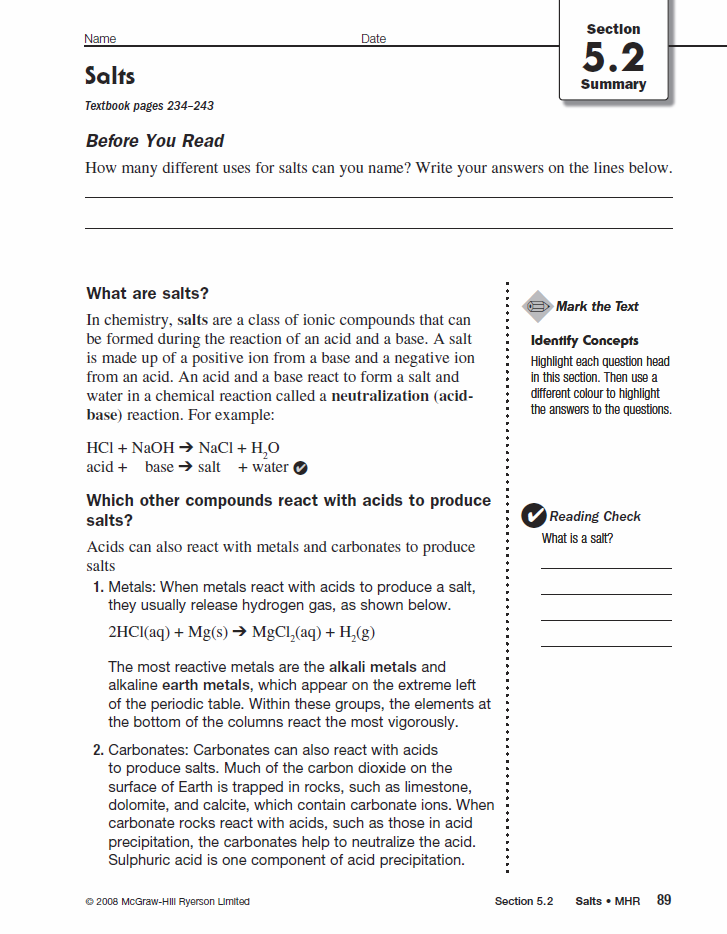 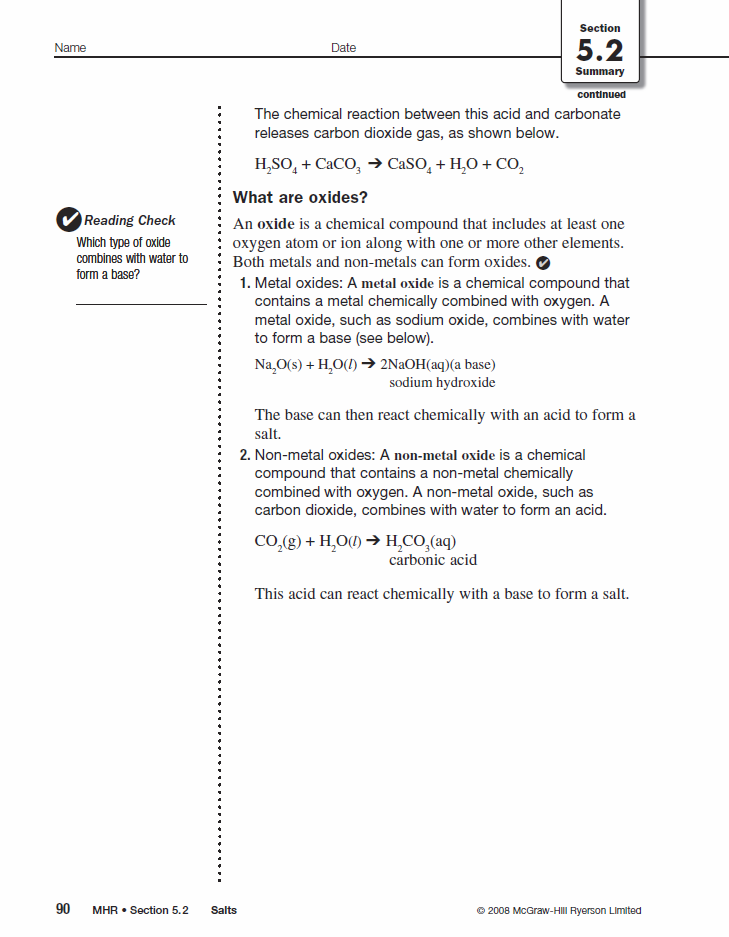 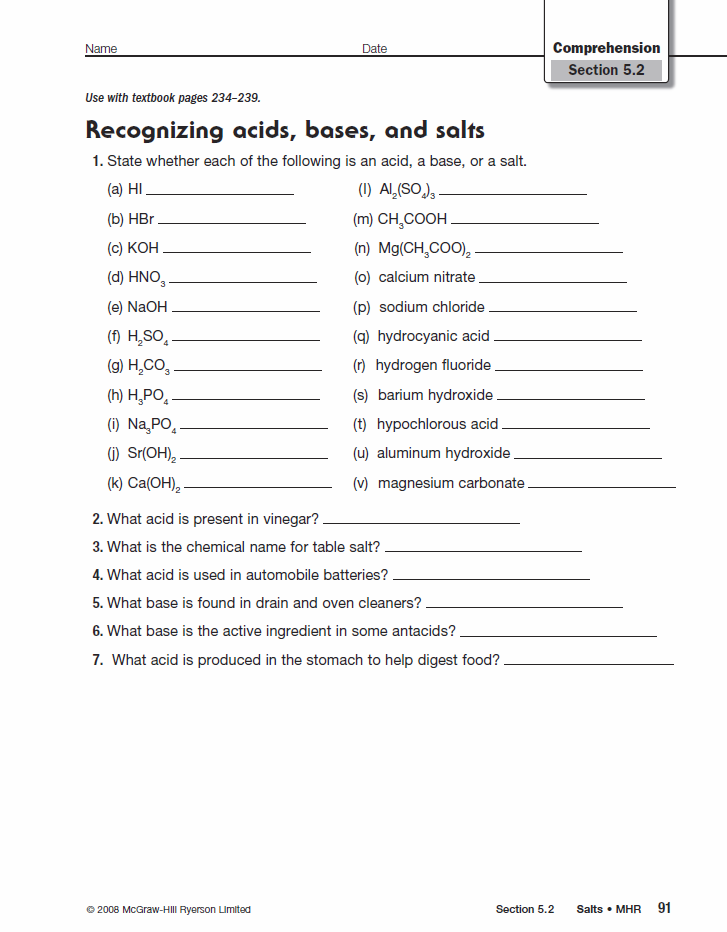 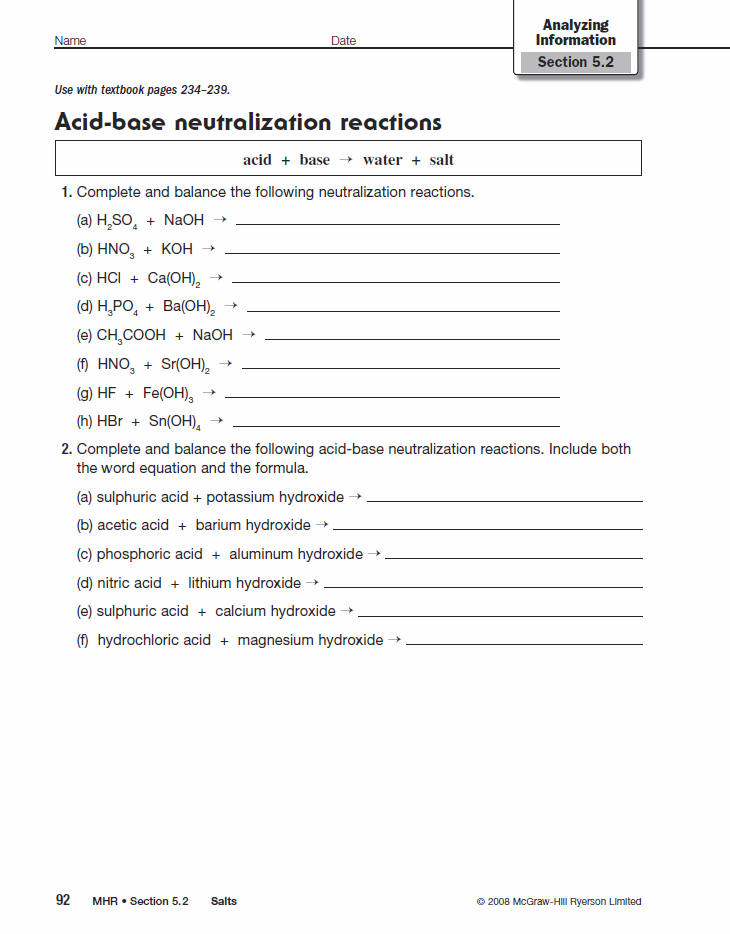 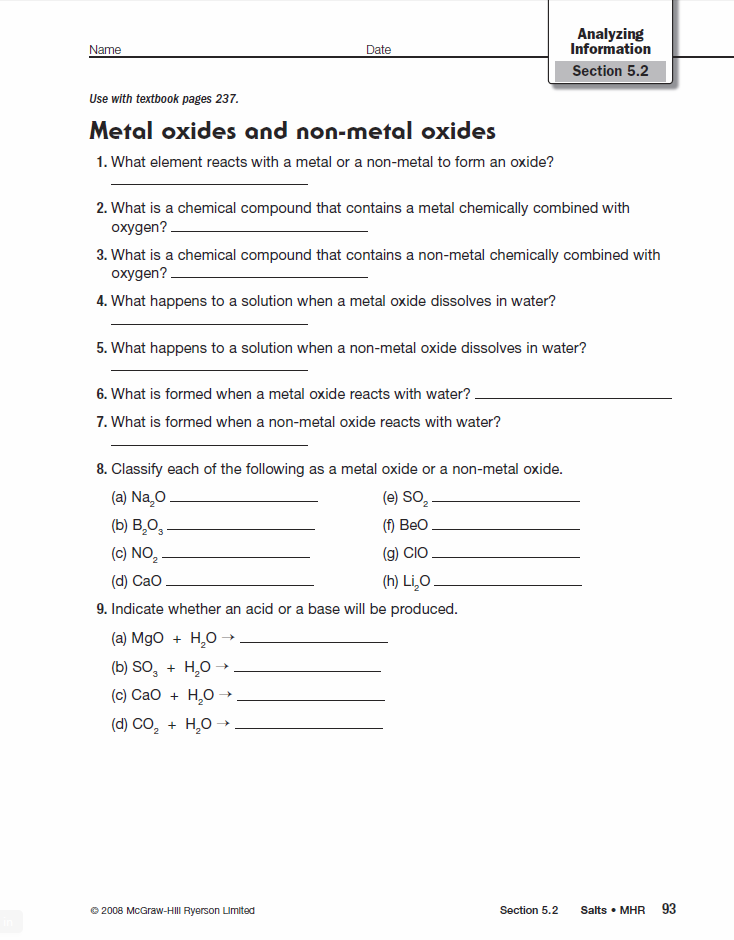 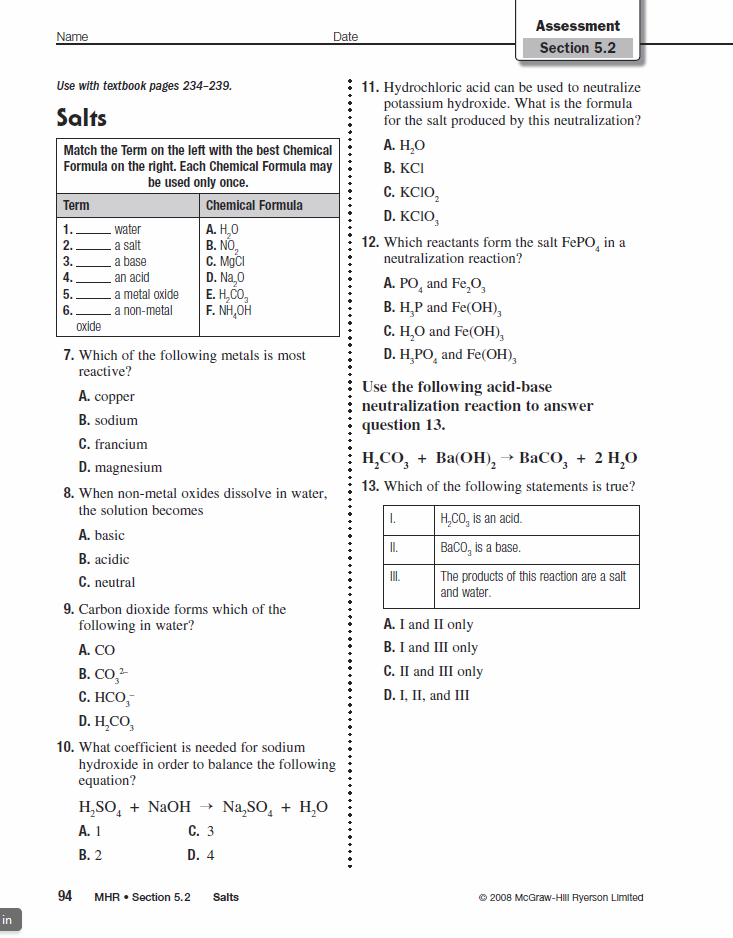 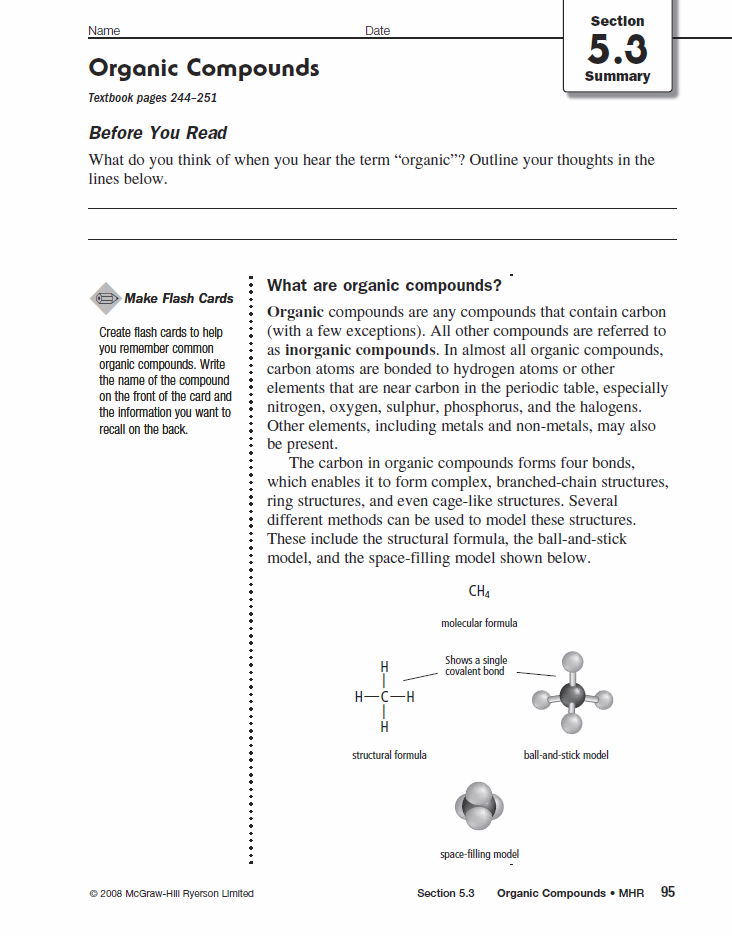 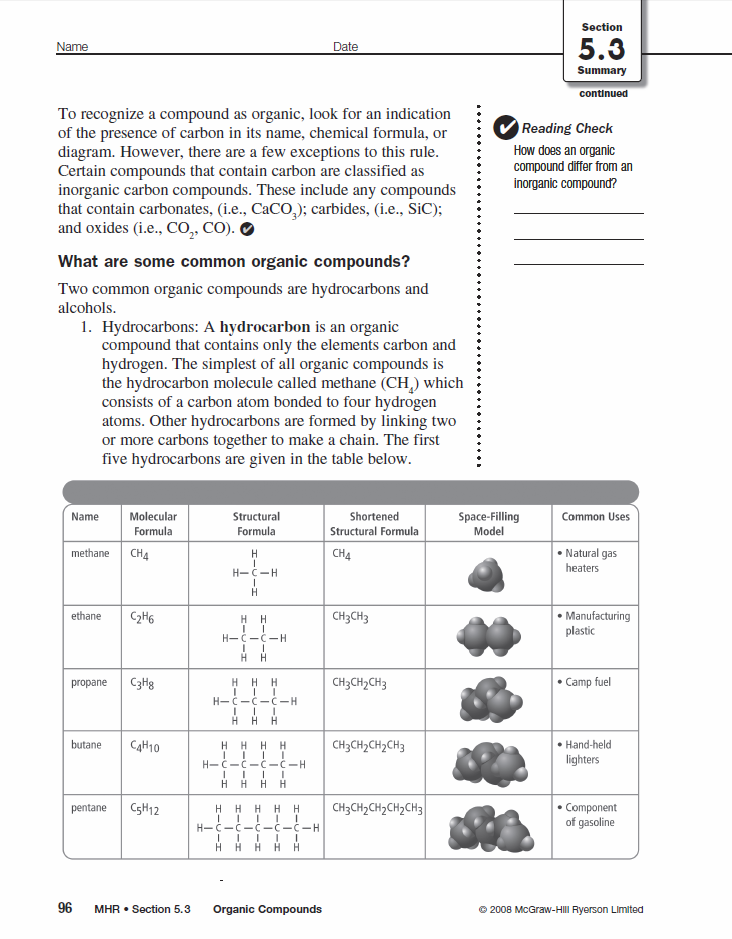 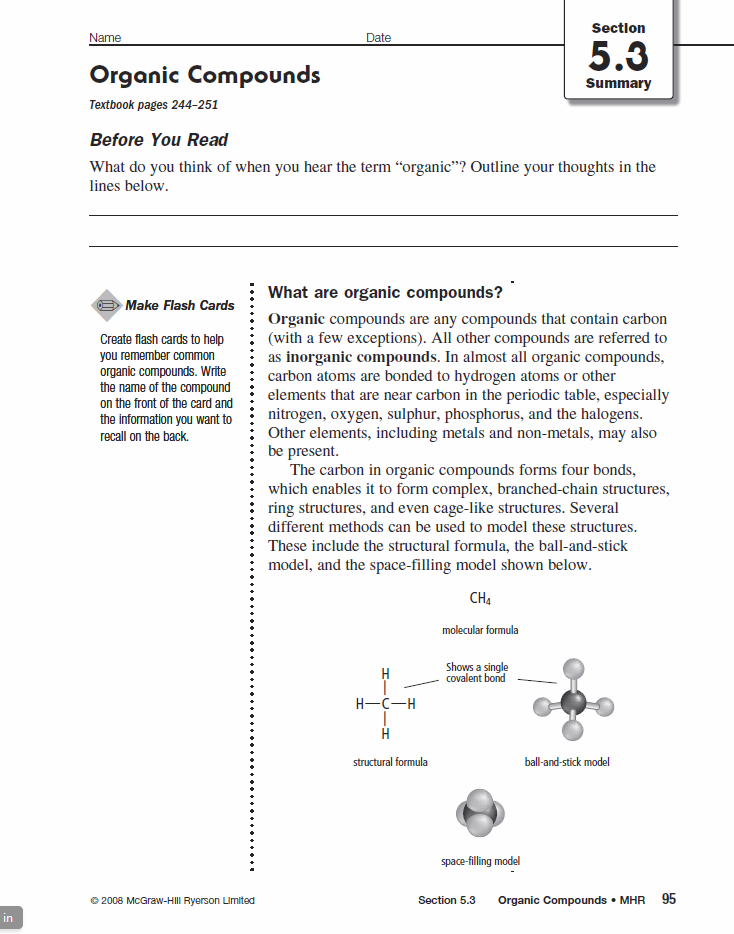 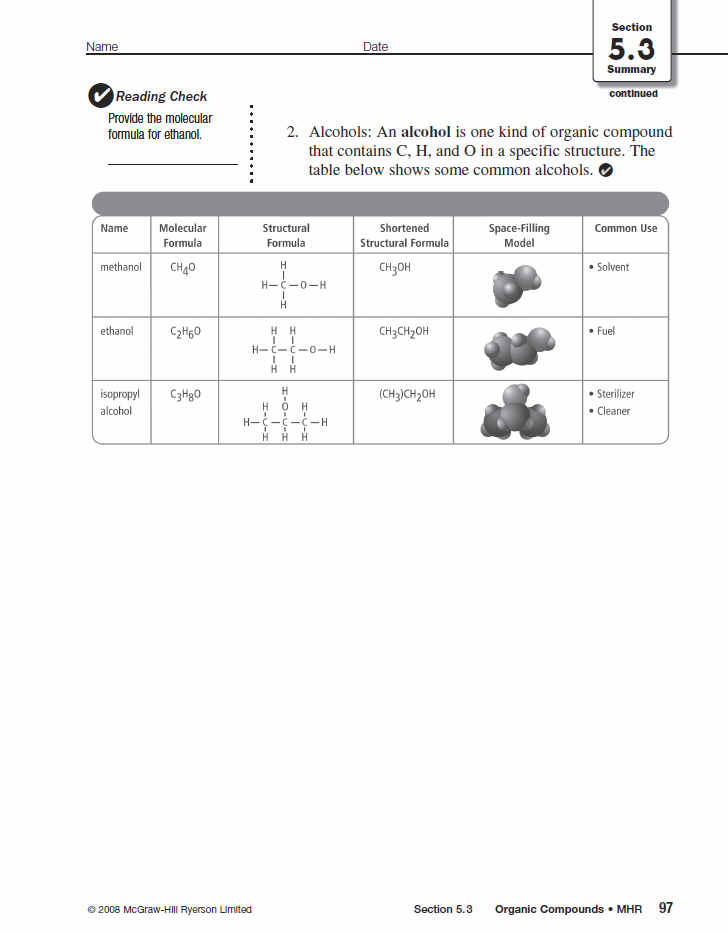 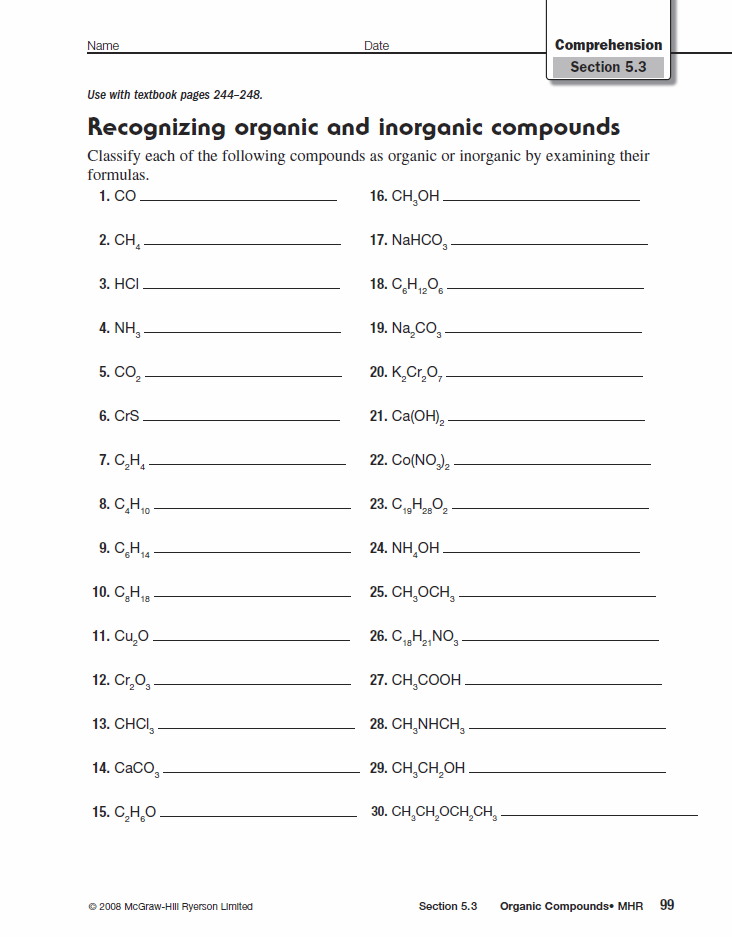 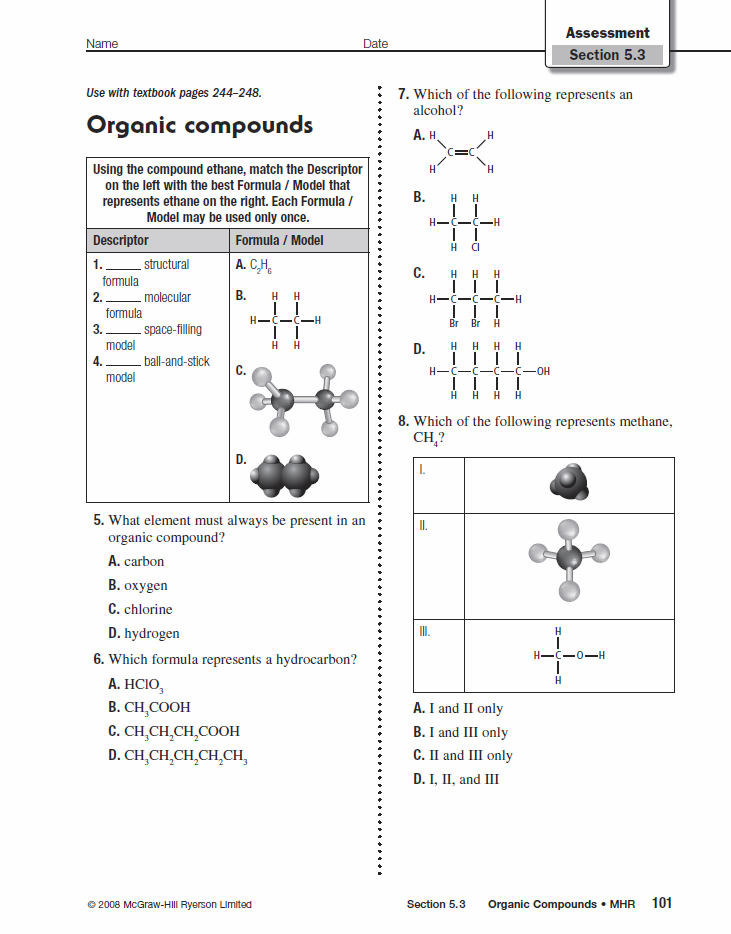 